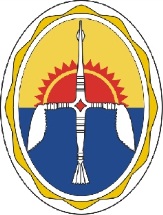 КРАСНОЯРСКИЙ   КРАЙЭвенкийский муниципальный  район                                     Администрация поселка Чиринда                                            ПОСТАНОВЛЕНИЕ 20 апреля  2023 г.                                                                                         №11  Об утверждении сведений о ходе исполнения бюджета поселка и сведений о численности муниципальных служащих бюджета  п. Чириндапо состоянию на 1 апреля  2023 годаВ соответствие со статьей 217, 219Бюджетного кодекса Российской Федерации                                        П О С Т А Н О В Л Я Ю: 1. 	Утвердить сведения о ходе исполнения бюджета поселка согласно приложению №1.2. 	Сведения о численности муниципальных служащих бюджета поселка, согласно приложению №2.3. 	Постановление вступает в силу с момента подписания и подлежит официальному опубликованию в Эвенкийском вестнике.4. 	Контроль исполнения настоящего Постановления оставляю за собой.Глава поселка Чиринда                                                                   Демьянова М.А.Приложение №1к Постановлению Администрации поселка Чиринда от 20.04.2023 г. №11 Сведения о ходе исполнения бюджета поселка на  2023 годпо состоянию на 1 апреля 2023 года(тыс. рублей)Приложение №2к Постановлению Администрации поселка Чиринда от 20.04.2023 г. №11 Сведения о численности муниципальных служащих бюджета п. Чиринда по состоянию на 1 апреля  2023 года(тыс. рублей)Наименование показателяплан, с учетом измененийна 01 апреля2023 годаИсполнено на 01.04.2023 года           Исполнено на 01.04.2023 года           % испол-ненияНаименование показателяплан, с учетом измененийна 01 апреля2023 годаИсполнено на 01.04.2023 года           Исполнено на 01.04.2023 года           % испол-нения12334ДОХОДЫДОХОДЫДОХОДЫДОХОДЫДОХОДЫНалоговые и неналоговые доходы182,936,036,019,7Налоги на прибыль, доходы 95,616,916,917,7Налоги на имущество5,5-1,3-1,323,6Доходы от использования имущества, находящегося в государственной и муниципальной собственностиПрочие неналоговые доходы Доходы бюджетов бюджетной системы Российской Федерации от возврата остатков субсидий, субвенций и иных межбюджетных трансфертов, имеющих целевое назначение, прошлых летВозврат остатков субсидий, субвенций и иных межбюджетных трансфертов, имеющих целевое назначение, прошлых летБезвозмездные поступления14 556,52 006,92 006,913,8ВСЕГО ДОХОДОВ14 739,42 042,92 042,913,9Общегосударственные вопросы8 291,41 730,120,920,9Функционирование высшего должностного лица субъекта Российской Федерации и муниципального образования1 809,3527,429,129,1Функционирование законодательных (представительных) органов государственной власти и представительных органов муниципальных образованийФункционирование Правительства Российской Федерации, высших исполнительных органов государственной власти субъектов Российской Федерации, местных администраций5 436,0706,813,013,0Обеспечение деятельности финансовых, налоговых и таможенных органов и органов финансового (финансово-бюджетного) надзораОбеспечение проведения выборов и референдумов 0,0 0Обслуживание государственного и муниципального долгаРезервные фонды98,2000Другие общегосударственные вопросы948,0496,052,352,3Национальная безопасность и правоохранительная деятельность225,4000Защита населения и территории от чрезвычайных ситуаций природного и техногенного характера, гражданская оборона225,4000Национальная экономика438,5000Сельское хозяйство и рыболовствоТранспорт0000Дорожное хозяйство244,5000Связь и информатикаДругие вопросы в области национальной экономики194,0000Жилищно-коммунальное хозяйство5 836,351,50,90,9Жилищное хозяйство4 964,2000Коммунальное хозяйствоБлагоустройство872,151,55,95,9Другие вопросы в области жилищно-коммунального хозяйстваМежбюджетные трансферты420,6420,6100,0100,0Дотации бюджетам субъектов Российской Федерации и муниципальных образованийСубсидии бюджетам субъектов Российской Федерации и муниципальных образований (межбюджетные субсидии)Субвенции бюджетам субъектов Российской Федерации и муниципальных образованийИные межбюджетные трансферты420,6420,6100,0100,0ВСЕГО РАСХОДОВ15 212,22 202,214,514,5Дефицит бюджета поселения-472,8-159,333,033,0ИСТОЧНИКИ ВНУТРЕННЕГО ФИНАНСИРОВАНИЯ ДЕФИЦИТА БЮДЖЕТА472,8159,333,033,0Кредиты кредитных организаций в валюте Российской ФедерацииПолучение кредитов от кредитных организаций в валюте Российской ФедерацииПолучение кредитов от кредитных организаций бюджетом субъекта Российской Федерации в валюте Российской ФедерацииПогашение кредитов, предоставленных кредитными организациями в валюте Российской ФедерацииПогашение бюджетом субъекта Российской Федерации кредитов от кредитных организаций в валюте Российской ФедерацииИзменение остатков средств на счетах по учету средств бюджета472,8159,333,033,0Увеличение остатков средств бюджетов-14 739,4-2 042,913,913,9Увеличение прочих остатков денежных средств бюджета субъекта Российской Федерации-14 739,4-2 042,913,913,9Уменьшение остатков средств бюджетов15 212,22 202,214,514,5Уменьшение прочих остатков денежных средств бюджета субъекта Российской Федерации15 212,22 202,214,514,5N 
п/пНаименование показателяЗначение1231Общая численность работников органа местного самоуправления31.1Среднесписочная численность муниципальных  служащих бюджета поселка Чириндаза 1 квартал, человек                 21.2Среднесписочная  численность работников, замещающих муниципальные должности12Денежное содержание работников органов местного самоуправления674,12.1Фактические затраты на денежное содержание муниципальных служащих бюджета поселка за 1 квартал, тыс. рублей                                       269,92.2Фактические затраты на денежное содержание лиц, замещающих муниципальные должности за 1 квартал, тыс. рублей                                       404,2